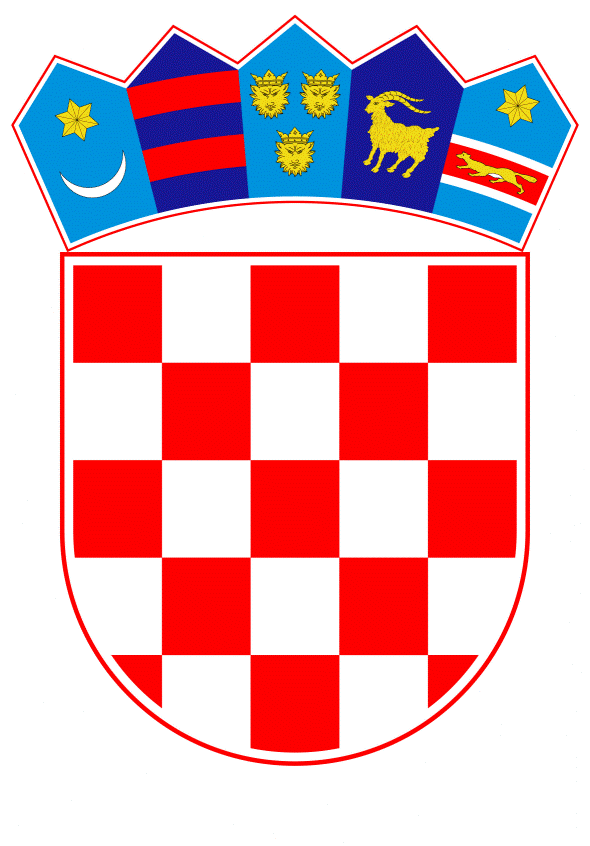 VLADA REPUBLIKE HRVATSKEZagreb, 08. ožujka 2024.__________________________________________________________________________Predlagatelj:                     MINISTARSTVO  PRAVOSUĐA I UPRAVE__________________________________________________________________________PREDMET: 	Nacrt prijedloga zakona o izmjenama Zakona o plaći i drugim materijalnim                        pravima pravosudnih dužnosnika, s Konačnim prijedlogom zakona_____________________________________________________________________________________________________________________________________________________        Banski dvori | Trg Sv. Marka 2 | 10000 Zagreb | tel. 01 4569 222 | vlada.gov.hrREPUBLIKA HRVATSKAMINISTARSTVO PRAVOSUĐA I UPRAVENACRTPRIJEDLOG ZAKONA O IZMJENAMA ZAKONA O PLAĆI I DRUGIM MATERIJALNIM PRAVIMA PRAVOSUDNIH DUŽNOSNIKA, S KONAČNIM PRIJEDLOGOM ZAKONAZagreb, ožujak 2024.PRIJEDLOG ZAKONA O IZMJENAMA ZAKONA O PLAĆI I DRUGIM MATERIJALNIM PRAVIMA PRAVOSUDNIH DUŽNOSNIKAI.	USTAVNA OSNOVA ZA DONOŠENJE ZAKONAUstavna osnova za donošenje Zakona o izmjenama Zakona o plaći i drugim materijalnim pravima pravosudnih dužnosnika nalazi se u odredbama članka 2. stavka 4. podstavka 1. Ustava Republike Hrvatske („Narodne novine“, br. 85/10 – pročišćeni tekst  i 5/14 – Odluka Ustavnog suda Republike Hrvatske).II.	OCJENA STANJA I OSNOVNA PITANJA KOJA SE TREBAJU UREDITI 	ZAKONOM TE POSLJEDICE KOJE ĆE DONOŠENJEM ZAKONA 	PROISTEĆIPlaće i druga materijalna prava pravosudnih dužnosnika u Republici Hrvatskoj uređeni su Zakonom o plaći i drugim materijalnim pravima pravosudnih dužnosnika („Narodne novine“, broj 10/99, 25/00, 30/01, 59/01, 114/01, 116/01, 64/02, 153/02, 154/02, 17/04, 8/06, 142/06, 34/07, 134/07, 146/08, 155/08, 39/09, 155/09, 14/11, 154/11, 12/12, 143/12, 100/14,  147/14, 120/16, 16/19 i 71/23). Ovaj Zakon mijenjan je i dopunjavan više puta, a značajna intervencija u ovaj Zakon izvršena je 2014., kada je sukladno Odluci i Rješenju Ustavnog suda Republike Hrvatske broj: U-I-4039/2009, U-I-25427/2009 i U-I-195/2010 od 18. srpnja 2014., utvrđeno da svi elementi plaće pravosudnih dužnosnika moraju biti određeni zakonom.Do stupanja na snagu Zakona o izmjenama i dopunama Zakona o plaćama sudaca i drugih pravosudnih dužnosnika iz 2014., osnovica plaće pravosudnih dužnosnika bila je propisana odlukama Vlade Republike Hrvatske.  Odlukom o visini osnovice za obračun plaća sudaca i drugih pravosudnih dužnosnika iz 2009. („Narodne novine“, broj 40/09) osnovica je iznosila 4.873,83 kune, Odlukom o visini osnovice za obračun plaća sudaca i drugih pravosudnih dužnosnika („Narodne novine“, broj 25/13) iz 2013. smanjena je za 3% na 4.727,615 kuna, a Zakonom o izmjenama i dopunama Zakona o plaćama sudaca i drugih pravosudnih dužnosnika iz 2014. smanjena je za dodatnih 6% na iznos od 4.443,958 kuna.Nakon provedenih reorganizacija pravosudnog sustava 2014. i 2018. znatno je smanjen broj pravosudnih tijela te je ujedno povećana teritorijalna nadležnost općinskih sudova i općinskih državnih odvjetništava uz znatnije povećanje opsega poslova u nadležnosti ovih prvostupanjskih pravosudnih tijela, a tek je izmjenama Zakona o plaćama sudaca i drugih pravosudnih dužnosnika („Narodne novine“, broj 16/19) povećana plaća pravosudnih dužnosnika, i to povećanjem osnovice za obračun plaće sudaca i drugih pravosudnih dužnosnika u visini od 6% na 4.710,595 kuna, izjednačavanjem koeficijenata pravosudnih dužnosnika u pravosudnim tijelima i čelnika pravosudnih tijela prvog stupnja te propisivanjem koeficijenata za predsjednika i suce Visokog kaznenog suda Republike Hrvatske, koji je s radom počeo 1. siječnja 2021. Uz sve navedeno ukazuje se i na kontinuiran višegodišnji trend smanjenja broja neriješenih predmeta i skraćenja trajanja sudskih postupaka, iz čega proizlazi zaključak o kontinuiranom naporu i zalaganju te povećanju učinkovitosti pravosudnih dužnosnika. U tom se smislu ističe da je od kraja 2014., kada je pred sudovima bilo 616.686 neriješenih predmeta, broj neriješenih predmeta na dan 31. prosinca 2023. smanjen na 470.613  predmeta.Uzimajući u obzir prethodno navedeno, kao i da se plaće službenika zaposlenih u pravosudnim tijelima kontinuirano povećavaju, Zakonom o izmjenama i dopuni Zakona o plaćama sudaca i drugih pravosudnih dužnosnika („Narodne novine“, broj 71/23), kojim je i izmijenjen naziv ovog Zakona u Zakon o plaći i drugim materijalnim pravima pravosudnih dužnosnika, plaće pravosudnih dužnosnika povećane su povećanjem osnovice za 13,004% te povećanjem koeficijenata za izračun plaće pravosudnih dužnosnika u prvostupanjskim pravosudnim tijelima s 3,54 na 4,21.Kako bi se dodatno poboljšao materijalni položaj pravosudnih dužnosnika ovim se Zakonom predlažu dodatne izmjene. Osnovica za izračun plaće pravosudnih dužnosnika predlaže se povećati za dodatnih 11,5%. Nadalje, predlaže se izvršiti i korekciju koeficijenata za izračun plaća pravosudnih dužnosnika u pravosudnim tijelima županijske razine zbog činjenice da je razlika u koeficijentima između dužnosnika općinske i županijske razine značajno umanjena prethodnim povećanjem koeficijenta za dužnosnike u prvostupanjskim tijelima. Koeficijent sudaca županijskih sudaca i zamjenika županijskih državnih odvjetnika predlaže se povećati s postojećih 4,55 na 5,00, a polazni koeficijent čelnika pravosudnih tijela županijske razine s 5,00 na 5,43 te nakon toga izvršiti i razmjernu doradu koeficijenata čelnika ovih pravosudnih tijela s većim brojem dužnosnika. S obzirom da je polazni koeficijent čelnika prvostupanjskih pravosudnih tijela utvrđen u visini koeficijenta dužnosnika pravosudnih tijela županijske razine ovim se člankom vrši i pripadajuća korekcija koeficijenata čelnika prvostupanjskih pravosudnih tijela, i to s polaznih 4,55 na 5,00 te dalje razmjerno broju pravosudnih dužnosnika.Konačno, ovim se Zakonom predlaže pravosudnim dužnosnicima priznati i određena prava koja ostvaruju službenici zaposleni u pravosudnim tijelima, i to pravo na naknadu troškova prijevoza na posao i s posla, godišnju nagradu za uskršnje i božićne blagdane, dar za dijete do navršenih 15 godina života, regres za korištenje godišnjeg odmora te pravo na sistematski pregled.III.	OCJENA I IZVORI SREDSTAVA POTREBNIH ZA PROVOĐENJE ZAKONAProcijenjeni trošak provedbe ovog Zakona (povećanje) za osam mjeseci u 2024. godini u okviru razdjela 109 Ministarstvo pravosuđa i uprave, na skupini računa 31 Rashodi za zaposlene (plaće i doprinosi, ostali rashodi za zaposlene), ukupno iznosi 12.594.023 eura te na skupini računa 32 Materijalni rashodi (Naknade za prijevoz i sistematski pregledi) iznosi 1.832.725 eura. Navedeni iznos za 2024. godinu osigurat će se preraspodjelom sredstava u okviru Državnog proračuna Republike Hrvatske za razdoblje 2024. – 2026. godine. Procijenjeni trošak provedbe na skupini 31 Rashodi za zaposlene iznosi 18.031.159 eura pojedinačno za 2025. i 2026. godinu, dok trošak na skupini 32 Materijalni rashodi iznosi 2.201.280 eura u 2025. i 2.436.522 eura u 2026. godini. Ukupno navedeni iznosi za 2025. i 2026. godinu osigurat će se prilikom izrade Prijedloga Državnog proračuna Republike Hrvatske  za razdoblje 2025. – 2027. godine u okviru limita ukupnih rashoda razdjela 109 Ministarstva pravosuđa i uprave.IV. 	PRIJEDLOG ZA DONOŠENJE ZAKONA PO HITNOM POSTUPKUU skladu s člankom 204. Poslovnika Hrvatskog sabora („Narodne novine“, br. 81/13, 113/16, 69/17, 29/18, 53/20, 119/20 – Odluka Ustavnog suda Republike Hrvatske i 123/20), uzimajući u obzir brojnost provedenih pravosudnih reformi koje su rezultirale povećanjem radnog opterećenja pravosudnih dužnosnika, činjenicu kontinuiranog povećanja učinkovitosti pravosudnog sustava, ali i potrebu daljnjeg smanjenja broja neriješenih predmeta i skraćenja trajanja sudskih postupaka, predlaže se žurna intervencija u normativno uređenje plaća i materijalnih prava pravosudnih dužnosnika. Donošenje ovog Zakona predlaže se po hitnom postupku kako bi se osiguralo njegovo stupanje na snagu 1. travnja 2024.KONAČNI PRIJEDLOG ZAKONA O IZMJENAMA ZAKONA O PLAĆI I DRUGIM MATERIJALNIM PRAVIMA PRAVOSUDNIH DUŽNOSNIKAČlanak 1.U Zakonu o plaći i drugim materijalnim pravima pravosudnih dužnosnika („Narodne novine“, broj 10/99, 25/00, 30/01, 59/01, 114/01, 116/01, 64/02, 153/02, 154/02, 17/04, 8/06, 142/06,34/07, 146/08, 155/08, 39/09, 155/09, 14/11, 154/11, 12/12, 143/12, 100/14,  147/14, 120/16, 16/19 i 71/23) u članku 4. stavci 2. i 3. mijenjaju se i glase:„Osnovica za izračun plaće pravosudnih dužnosnika utvrđuje se u visini od 787,75 eura bruto.Koeficijenti za izračun plaće sudaca i drugih pravosudnih dužnosnika su:1.a) predsjednik Vrhovnog suda Republike Hrvatske 7,862.a) Glavni državni odvjetnik Republike Hrvatske 7,863.a) ravnatelj Ureda za suzbijanje korupcije i organiziranog kriminaliteta 7,144. a) predsjednik Visokog upravnog suda Republike Hrvatske 6,42b) predsjednik Visokog trgovačkog suda Republike Hrvatske 6,42c) predsjednik Visokog prekršajnog suda Republike Hrvatske 6,42d) predsjednik Visokog kaznenog suda Republike Hrvatske 6,42e) suci Vrhovnog suda Republike Hrvatske 6,42f) zamjenici Glavnog državnog odvjetnika Republike Hrvatske 6,425. a) suci Visokog upravnog suda Republike Hrvatske 5,70b) suci Visokog trgovačkog suda Republike Hrvatske 5,70c) suci Visokog prekršajnog suda Republike Hrvatske 5,70d) suci Visokog kaznenog suda Republike Hrvatske 5,70 e) zamjenici ravnatelja Ureda za suzbijanje korupcije i organiziranog kriminaliteta 5,706. a) predsjednici županijskih sudova određenih za postupanje u predmetima kaznenih djela određenih zakonom kojim se uređuje ustrojstvo i nadležnost Ureda za suzbijanje korupcije i organiziranog kriminaliteta 5,80b) predsjednici županijskih sudova koji imaju više od 100 sudaca 5,73c) predsjednici županijskih sudova koji imaju 51-100 sudaca 5,65d) predsjednici županijskih sudova koji imaju 21-50 sudaca 5,58e) predsjednici županijskih sudova koji imaju manje od 21 suca 5,43f) županijski državni odvjetnici u županijskim državnim odvjetništvima koja imaju više od 100 zamjenika 5,73g) županijski državni odvjetnici u županijskim državnim odvjetništvima koja imaju 51-100 zamjenika 5,65h) županijski državni odvjetnici u županijskim državnim odvjetništvima koja imaju 21-50 zamjenika 5,58i) županijski državni odvjetnici u županijskim državnim odvjetništvima koja imaju manje od 21 zamjenika 5,437. a) suci županijskih sudova iz točke 6. a) ovoga članka određeni za postupanje u kaznenim predmetima korupcije i organiziranog kriminaliteta 5,70b) suci županijskih sudova 5,00c) zamjenici županijskih državnih odvjetnika 5,00d) predsjednici općinskih sudova koji imaju više od 100 sudaca 5,58e) predsjednici općinskih sudova koji imaju 51-100 sudaca 5,43f) predsjednici općinskih sudova koji imaju 21-50 sudaca 5,29g) predsjednici općinskih sudova koji imaju manje od 21 suca 5,00h) predsjednici upravnih sudova koji imaju više od 100 sudaca 5,58i) predsjednici upravnih sudova koji imaju 51-100 sudaca 5,43j) predsjednici upravnih sudova koji imaju 21-50 sudaca 5,29k) predsjednici upravnih sudova koji imaju manje od 21 suca 5,00l) predsjednici trgovačkih sudova koji imaju više od 100 sudaca 5,58m) predsjednici trgovačkih sudova koji imaju 51-100 sudaca 5,43n) predsjednici trgovačkih sudova koji imaju 21-50 sudaca 5,29o) predsjednici trgovačkih sudova koji imaju manje od 21 suca 5,00p) općinski državni odvjetnici u općinskim državnim odvjetništvima koja imaju više od 100 zamjenika 5,58r) općinski državni odvjetnici u općinskim državnim odvjetništvima koja imaju 51-100 zamjenika 5,43s) općinski državni odvjetnici u općinskim državnim odvjetništvima koja imaju 21-50 zamjenika 5,29t) općinski državni odvjetnici u općinskim državnim odvjetništvima koja imaju manje od 21 zamjenika 5,008. a) suci općinskih sudova 4,21b) suci upravnih sudova 4,21c) suci trgovačkih sudova 4,21d) zamjenici općinskih državnih odvjetnika 4,21.“.Članak 2. Članak 8. mijenja se i glasi:„Pravosudnim dužnosnicima pripadaju i sljedeća prava na:1. naknadu za odvojeni život od obitelji i naknada troškova putovanja u mjesto stanovanja obitelji u vrijeme tjednog odmora i državnih blagdana kada pravosudni dužnosnik to pravo ostvaruje sukladno posebnom zakonu2. naknadu troškova za službena putovanja i putne troškove u svezi s obnašanjem pravosudne dužnosti3. naknadu troškova prijevoza na posao i s posla 4. godišnju nagradu za uskršnje i božićne blagdane5. dar za dijete do navršenih 15 godina života6. regres za korištenje godišnjeg odmora7. sistematski pregled.Naknada za odvojeni život od obitelji iz stavka 1. točke 1. ovoga članka priznaje se pravosudnom dužnosniku u iznosu od 132,72 eura mjesečno odnosno 66,36 eura mjesečno kada je pravosudnom dužnosniku osiguran smještaj na teret državnog proračuna. Troškovi putovanja u mjesto stanovanja obitelji u vrijeme tjednog odmora i državnog blagdana iz stavka 1. točke 1. ovoga članka priznaju se pravosudnom dužnosniku u visini cijene putne karte za prijevoz najkraćim putem i najekonomičnijim sredstvom javnog prijevoza.Pravo na naknadu troškova za službena putovanja i putne troškove u svezi s obnašanjem pravosudne dužnosti pravosudnog dužnosnika iz stavka 1. točke 2. ovoga članka obuhvaća dnevnicu, prijevozne troškove i troškove noćenja, a pravosudni dužnosnik ostvaruje ih kao državni službenik u pravosudnom tijelu.Pravosudni dužnosnik prava iz stavka 1. točki 3.-7. ovoga članka ostvaruje kao državni službenik u pravosudnom tijelu.“.Članak 3.Ovaj Zakon objavit će se u „Narodnim novinama“, a stupa na snagu 1. travnja 2024.OBRAZLOŽENJEUz članak 1.Ovim se člankom u članku 4. stavku 2. Zakona o plaći i drugim materijalnim pravima  pravosudnih dužnosnika propisuje iznos osnovice za izračun plaće pravosudnih dužnosnika od 787,75 eura bruto, što u odnosu na trenutni iznos osnovice predstavlja povećanje od 11,5%. U stavku 3. propisuju se i koeficijenti za izračun plaće pravosudnih dužnosnika, a u odnosu na trenutno propisane koeficijente predlaže se povećanje koeficijenta pravosudnih dužnosnika u pravosudnim tijelima županijske razine s 4,55 na 5,00, koeficijenata čelnika ovih pravosudnih tijela s 4,98-5,56 na 5,43-5,73 te koeficijenata čelnika prvostupanjskih pravosudnih tijela s 4,55-5,13 na 5,00-5,58.Uz članak 2.  Ovim se člankom pravosudnim dužnosnicima priznaju prava na naknadu troškova prijevoza na posao i s posla, godišnju nagradu za uskršnje i božićne blagdane, dar za dijete do navršenih 15 godina života, regres za korištenje godišnjeg odmora te pravo na sistematski pregled, koja ostvaruju sukladno propisima koji se odnose na službenike u pravosudnim tijelima.Uz članak 3. Ovim člankom propisuje se stupanje na snagu ovog Zakona. TEKST ODREDABA VAŽEĆEG ZAKONA KOJE SE MIJENJAJU Članak 4.Plaće sudaca i drugih pravosudnih dužnosnika utvrđuju se množenjem osnovice za obračun plaće s koeficijentom za određenog dužnosnika. Osnovica za izračun plaće pravosudnih dužnosnika utvrđuje se u visini od 706,50 eura bruto.Koeficijenti za izračun plaće sudaca i drugih pravosudnih dužnosnika su:1.a) predsjednik Vrhovnog suda Republike Hrvatske 7,862.a) Glavni državni odvjetnik Republike Hrvatske 7,863.a) ravnatelj Ureda za suzbijanje korupcije i organiziranog kriminaliteta 7,144. a) predsjednik Visokoga upravnog suda Republike Hrvatske 6,42b) predsjednik Visokoga trgovačkog suda Republike Hrvatske 6,42c) predsjednik Visokoga prekršajnog suda Republike Hrvatske 6,42d) predsjednik Visokoga kaznenog suda Republike Hrvatske 6,42e) suci Vrhovnog suda Republike Hrvatske 6,42f) zamjenici Glavnoga državnog odvjetnika Republike Hrvatske 6,425. a) suci Visokoga upravnog suda Republike Hrvatske 5,70b) suci Visokoga trgovačkog suda Republike Hrvatske 5,70c) suci Visokoga prekršajnog suda Republike Hrvatske 5,70d) suci Visokoga kaznenog suda Republike Hrvatske 5,70e) zamjenici ravnatelja Ureda za suzbijanje korupcije i organiziranog kriminaliteta 5,706. a) predsjednici županijskih sudova određenih za postupanje u predmetima kaznenih djela određenih zakonom kojim se uređuje ustrojstvo i nadležnost Ureda za suzbijanje korupcije i organiziranog kriminaliteta 5,80b) predsjednici županijskih sudova koji imaju više od 100 sudaca 5,56c) predsjednici županijskih sudova koji imaju 51 – 100 sudaca 5,41d) predsjednici županijskih sudova koji imaju 21 – 50 sudaca 5,27e) predsjednici županijskih sudova koji imaju manje od 20 sudaca 4,98f) županijski državni odvjetnici u županijskim državnim odvjetništvima koja imaju više od 100 zamjenika 5,56g) županijski državni odvjetnici u županijskim državnim odvjetništvima koja imaju 51 – 100 zamjenika 5,41h) županijski državni odvjetnici u županijskim državnim odvjetništvima koja imaju 21 – 50 zamjenika 5,27i) županijski državni odvjetnici u županijskim državnim odvjetništvima koja imaju manje od 20 zamjenika 4,987. a) suci županijskih sudova iz točke 6. a) ovoga članka određeni za postupanje u kaznenim predmetima korupcije i organiziranog kriminaliteta 5,70b) suci županijskih sudova 4,55c) zamjenici županijskih državnih odvjetnika 4,55d) predsjednici općinskih sudova koji imaju više od 100 sudaca 5,13e) predsjednici općinskih sudova koji imaju 51 – 100 sudaca 4,98f) predsjednici općinskih sudova koji imaju 21 – 50 sudaca 4,84g) predsjednici općinskih sudova koji imaju manje od 20 sudaca 4,55h) predsjednici upravnih sudova koji imaju više od 100 sudaca 5,13i) predsjednici upravnih sudova koji imaju 51 – 100 sudaca 4,98j) predsjednici upravnih sudova koji imaju 21 – 50 sudaca 4,84k) predsjednici upravnih sudova koji imaju manje od 20 sudaca 4,55l) predsjednici trgovačkih sudova koji imaju više od 100 sudaca 5,13m) predsjednici trgovačkih sudova koji imaju 51 – 100 sudaca 4,98n) predsjednici trgovačkih sudova koji imaju 21 – 50 sudaca 4,84o) predsjednici trgovačkih sudova koji imaju manje od 20 sudaca 4,55p) općinski državni odvjetnici u općinskim državnim odvjetništvima koja imaju više od 100 zamjenika 5,13r) općinski državni odvjetnici u općinskim državnim odvjetništvima koja imaju 51 – 100 zamjenika 4,98s) općinski državni odvjetnici u općinskim državnim odvjetništvima koja imaju 21 – 50 zamjenika 4,84t) općinski državni odvjetnici u općinskim državnim odvjetništvima koja imaju manje od 20 zamjenika 4,558. a) suci općinskih sudova 4,21b) suci upravnih sudova 4,21c) suci trgovačkih sudova 4,21d) zamjenici općinskih državnih odvjetnika 4,21.Članak 8.Pravosudnim dužnosnicima pripada pravo na naknadu sljedećih materijalnih troškova:1. naknada za odvojeni život od obitelji i naknada troškova putovanja u mjesto stanovanja obitelji u vrijeme tjednog odmora i državnih blagdana, kada pravosudni dužnosnik to pravo ostvaruje sukladno Zakonu o sudovima odnosno Zakonu o državnom odvjetništvu,2. naknada troškova za službena putovanja i putne troškove u svezi s obnašanjem pravosudne dužnosti,3. naknada troškova prijevoza na posao i s posla ako je dužnosniku mjesto rada različito od mjesta prebivališta odnosno boravišta.Naknada za odvojeni život od obitelji iz stavka 1. točke 1. ovoga članka priznaje se pravosudnom dužnosniku u iznosu od 132,72 eura mjesečno odnosno 66,36 eura mjesečno kada je pravosudnom dužnosniku osiguran smještaj na teret državnog proračuna. Troškovi putovanja u mjesto stanovanja obitelji u vrijeme tjednog odmora i državnog blagdana iz stavka 1. točke 1. ovoga članka priznaju se pravosudnom dužnosniku u visini cijene putne karte za prijevoz najkraćim putem i najekonomičnijim sredstvom javnog prijevoza.Pravo na naknadu troškova za službena putovanja i putne troškove u svezi s obnašanjem pravosudne dužnosti pravosudnog dužnosnika iz stavka 1. točke 2. ovoga članka obuhvaća dnevnicu, prijevozne troškove i troškove noćenja, a pravosudni dužnosnik ostvaruje ih kao državni službenik u pravosudnom tijelu.Pravosudni dužnosnik čije je mjesto rada različito od mjesta prebivališta odnosno boravišta pravo na naknadu troškova prijevoza na posao i s posla iz stavka 1. točke 3. ovoga članka ostvaruje kao državni službenik u pravosudnom tijelu.